Oración proyecto “vengan y vean” 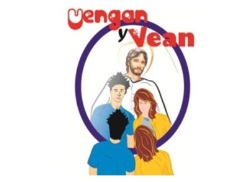 “FELIZ QUIEN TOME PARTE EN EL BANQUETE DEL REINO”Observar y compartir los que significa el símbolo del grupoLeer las citas propuestas.Compartir las preguntas Oración de acción de gracias para compartir en la asamblea. 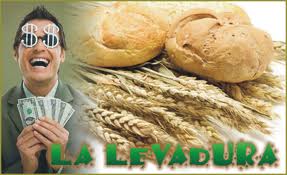 1.Símbolo: 2.Citas: Art 32  Presencias educativasVivimos la misión educativa en pluralidad de formas y presencias.  La realizamos en la escuela y en otros ámbitos, reconociendo el desafío que nos plantea el mundo de la comunicación.  En el discernimiento de nuestras presencias y obras tenemos como criterio ir donde más peligran los intereses de Jesús.  Estamos dispuestas a entregar nuestra vida allí donde seamos llamadas a construir el Reino.Lucas 13, 20-21  Dijo también: « ¿A qué compararé el Reino de Dios?   Es semejante a la levadura que tomó una mujer y la metió en tres medidas de harina, hasta que fermentó todo.»3. Preguntas para compartir-¿Qué nos dice la  citas bíblica y de las constituciones? -Comparar las citas con la experiencia vivida este año.-El Capítulo nos pide vivir en mesa compartida con los excluidos y empobrecidos,   ¿cuál ha sido nuestra experiencia desde la invitación a compartir la mesa?4. Para finalizar este momento de  oración expresar una acción de gracias por grupo, que será compartida en la asamblea. Escribir la oración en una hoja, que luego se  pegará en un muralTODO POR JESÙS